Wiggenhall St Mary Magdalen Parish CouncilI hereby give you notice that an Ordinary Meeting of the above-named Parish Council will be held on 8 July 2021 at 6.30 pm at Magdalen Village Hall.  All members of the Council are hereby summoned to attend for the purpose of considering and resolving upon the business to be transacted at the Meeting as set out hereunder.  The meeting will be open to the public unless the Council otherwise direct.  10 minutes will be allowed during the meeting for members of the public to raise points of concern on agenda items. To attend please use this linkAGENDAReceive apologies for absenceConfirm as a correct record the minutes of the meeting of the Council held 	May 2021.   Draft minutes previously circulatedAccept declarations of interest and dispensation requests on agenda itemsAgree meeting be adjourned to allow members of the public to speakMatters arising not covered elsewhere on the agenda (for information only)Correspondence (for information only)Highwaysa	Receive reports of highways issues including lighting and public footpathsReceive reports Tree Plantinga	Woodland planting – update Paddocksa	Badger sett  – update and resolve that clerk may order netting at appropriate time b	Resolve to amend CGM contract to include cutting alongside plot 1 and weed killing track 1 Magdalen Village School – Update on assignment of lease to Unity Education Trust Cemeterya	Consider findings of cemetery inspection held before the meeting and resolve action to be takenb	Review Cemetery Feesc	Review Cemetery Risk Assessmentd	Review Cemetery RegulationsConfirm Village Hall RepresentativeOperation London Bridge (OLB)a	Consider permission for 2 attendees for training in the event of OLB at a cost of £25 eachb	Agree policy for OLBConsider motion concerning Queen Elizabeth Hospital and support for pressure to be put on Minister for Health to urge funding for a new build and maintenance of existing building.Planning  - Consider applications received (if any)Financea  	Resolve to accept monthly accounts to 30 June 2021 b	Resolve to pay clerk for extra work undertaken concerning assignment of school leasec	Resolve to pay schedule of paymentsd	Consider possibility of funding replacement village sign or repaying PWLB loane	Consider change of supplier/tariff for street lighting Councillors’ concerns and agenda items for next meeting –information only Agree meeting be adjourned for Public Speaking.Confirm date of next meeting 9 September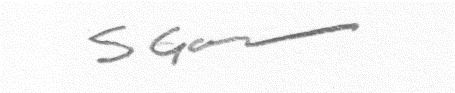 	1 July 2021